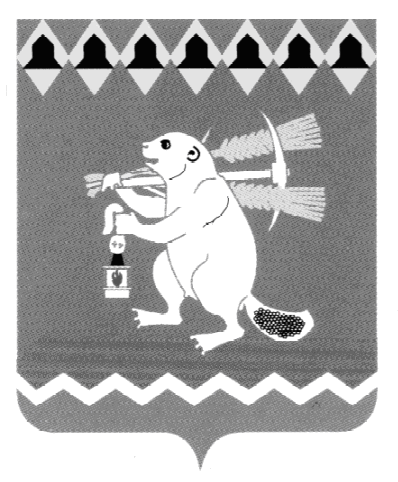 Администрация Артемовского городского округаПОСТАНОВЛЕНИЕот                                                                                                             №        -ПАО введении особого противопожарного режима на территорииАртемовского городского округа В соответствии с Федеральными законами от 21 декабря 1994 года           № 69-ФЗ «О пожарной безопасности», от 22 июля 2008 года № 123-ФЗ «Технический регламент о пожарной безопасности», от 06 октября 2003 года № 131-ФЗ «Об общих принципах организации местного самоуправления в Российской Федерации», Постановлением Правительства Российской Федерации от 16.09.2020 № 1479 «Об утверждении Правил противопожарного режима в Российской Федерации», Постановлением Администрации Артемовского городского округа от 15.02.2017 № 148-ПА «Об утверждении Положения о порядке введения особого противопожарного режима на территории Артемовского городского округа», принимая во внимание предложения отдела надзорной деятельности и профилактической работы Режевского городского округа, Артемовского городского округа Управления надзорной деятельности и профилактической работы Главного Управления МЧС России по Свердловской области об установлении особого противопожарного режима на территории Артемовского городского округа от 21.01.2021 № 21-04-37, Протокол внеочередного заседания комиссии по предупреждению и ликвидации чрезвычайных ситуаций и обеспечению пожарной безопасности Артемовского городского округа от 22.01.2020 № 1, руководствуясь статьей 31 Устава Артемовского городского округа,  ПОСТАНОВЛЯЮ:Ввести на территории Артемовского городского округа особый противопожарный режим с 22 января 2021 года по 31 января 2021 года. Территориальным органам местного самоуправления (Вандышева Л.И., Наталока В.В., Шмурыгин И.В., Авдеев Д.С., Пьянков С.И., Серебренников В.В., Ситников С.Н., Королева Е.А., Беспамятных А.А., Шавкунов В.А.):совместно с внештатными инструкторами пожарной профилактики, членами добровольных пожарных формирований, представителями государственного казенного пожарно-технического учреждения Свердловской области «Отряд противопожарной службы Свердловской области № 16» на подведомственной территории организовать проведение разъяснительной работы среди населения и организаций о соблюдении требований пожарной безопасности в условиях особого противопожарного режима; осуществлять комплекс мер по обеспечению пожарной безопасности на подведомственной территории в зимний период;2.3. принять меры по содержанию подъездных дорог, улиц, проездов к жилым домам и общественным зданиям, к источникам противопожарного водоснабжения, обеспечив свободный проезд (подъезд) пожарных машин.2.4. обеспечить размещение тематической информации на официальном сайте в информационно-телекоммуникационной сети «Интернет», информационном стенде. Срок – 27.01.2021.Рекомендовать юридическим лицам и индивидуальным предпринимателям, осуществляющим деятельность на территории Артемовского городского округа, в целях обеспечения пожарной безопасности защиты жизни и здоровья граждан, имущества физических и юридических лиц соблюдать требования пожарной безопасности в зимнее время в соответствии с действующим законодательством Российской Федерации. Рекомендовать управляющим компаниям, товариществам собственников жилья, обслуживающим жилой фонд на территории Артемовского городского округа:совместно с представителями отдела надзорной деятельности и профилактической работы Режевского городского округа, Артемовского городского округа Управления надзорной деятельности и профилактической работы Главного Управления МЧС России по Свердловской области,  Артемовского городского отделения общероссийской общественной организации «Всероссийское добровольное пожарное общество», 54 Пожарно-спасательному отряду федеральной противопожарной службы Государственной противопожарной службы Главного управления МЧС России по Свердловской области организовать проведение разъяснительной работы с населением о недопустимости нарушений требований пожарной безопасности в зимнее время; Срок – период действия особого противопожарного режима;обеспечить беспрепятственный проезд пожарной техники к зданиям и сооружениям, а также источникам противопожарного водоснабжения;организовать проведение инструктажей по соблюдению требований пожарной безопасности среди населения, проживающего на обслуживаемых территориях, особое внимание уделить безопасной эксплуатации газоиспользующего оборудования и сетей электроснабжения;обеспечить распространение на обслуживаемой территории наглядной агитации по вопросам обеспечения пожарной безопасности. Муниципальному казенному учреждению Артемовского городского округа «Единая дежурно-диспетчерская служба» (Бондарь А.В.) обеспечить круглосуточный контроль за состоянием пожарной обстановки на территории Артемовского городского округа, а в случае ухудшения обстановки немедленно информировать главу Артемовского городского округа.Отделу по делам гражданской обороны, чрезвычайным ситуациям, пожарной    безопасности   и    мобилизационной подготовке Администрации Артемовского городского округа (Никонов А.С.) организовать работу по размещению в средствах массовой информации, на официальном сайте   Артемовского городского округа, социальных сетях в информационно-телекоммуникационной сети «Интернет», материалов, направленных на информирование граждан:об установлении особого противопожарного режима на территории   Артемовского городского округа;о возможных последствиях пожаров, связанных с несоблюдением требований пожарной безопасности в жилом секторе и в быту.7. Рекомендовать ООО «Альтекс-Медиа» (Горбунов А.А.), газетам «Егоршинские вести» (Шарафиева Т.А.), «Все будет» (Кожевина И.Е.) продолжить широко освещать и пропагандировать меры пожарной безопасности (статьи, ролики, сюжеты, «бегущая строка»).8. Постановление опубликовать в газете «Артемовский рабочий», разместить на Официальном портале правовой информации Артемовского городского округа (www.артемовский-право.рф) и на официальном сайте Артемовского городского округа в информационно-телекоммуникационной сети «Интернет».9. Контроль за исполнением постановления оставляю за собой.Глава Артемовского городского округа		                        К.М. Трофимов